Indian Institute of Information Technology Bhagalpur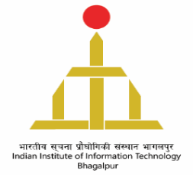 (An Institute of National Importance, Under MHRD, Govt. of India)SUMMARY SHEETAppointment of Assistant Professor (on Contract) Level-10             NAME: ...........................................................                                                                                             DEPARTMENT OF: ......................I hereby declare that the details provided herein in the required format are true to the best of my knowledge and belief.Date: ............................				                          			                                                            Name of the CandidateDate of Birth: (DD/MM/YEAR)Date of Birth: (DD/MM/YEAR)CategoryCategoryAge:Age:Email ID:Email ID:Email ID:Email ID:Mobile No.:Mobile No.:Mobile No.:Educational Qualifications Educational Qualifications Educational Qualifications Educational Qualifications Educational Qualifications Educational Qualifications Educational Qualifications Educational Qualifications Educational Qualifications Educational Qualifications Educational Qualifications Educational Qualifications Educational Qualifications Xth (Percentage)XIIth (Percentage)B.E./B.Tech/B.Sc(Percentage/CGPA)& Name of the InstituteB.E./B.Tech/B.Sc(Percentage/CGPA)& Name of the InstituteB.E./B.Tech/B.Sc(Percentage/CGPA)& Name of the InstituteM.E./M.Tech. / M.Sc.(Percentage/CGPA)& Name of the InstituteM.E./M.Tech. / M.Sc.(Percentage/CGPA)& Name of the InstituteM.E./M.Tech. / M.Sc.(Percentage/CGPA)& Name of the InstitutePh.D(Date of the Award of Ph.D. Degree)& Name of the InstitutePh.D(Date of the Award of Ph.D. Degree)& Name of the InstitutePh.D(Date of the Award of Ph.D. Degree)& Name of the InstitutePh.D(Date of the Award of Ph.D. Degree)& Name of the InstituteArea of Specilaization(Ph.D)Ph.D. Thesis Title  Ph.D. Thesis Title  M.Tech Dissertation TitleM.Tech Dissertation TitleB.Tech Dissertation TitleB.Tech Dissertation TitlePost-Doctoral Fellowship DetailsPost-Doctoral Fellowship DetailsPresent/Past Employment Details (Only Post Ph.D) :  Present/Past Employment Details (Only Post Ph.D) :  Present/Past Employment Details (Only Post Ph.D) :  Present/Past Employment Details (Only Post Ph.D) :  Present/Past Employment Details (Only Post Ph.D) :  Present/Past Employment Details (Only Post Ph.D) :  Present/Past Employment Details (Only Post Ph.D) :  Present/Past Employment Details (Only Post Ph.D) :  Present/Past Employment Details (Only Post Ph.D) :  Present/Past Employment Details (Only Post Ph.D) :  Present/Past Employment Details (Only Post Ph.D) :  Present/Past Employment Details (Only Post Ph.D) :  Present/Past Employment Details (Only Post Ph.D) :  Institute/ OrganizationInstitute/ OrganizationDesignationNature of workNature of workNature of workNature of workFromFromToToTotal Salary per month (Basic + Grade Pay) in Rs.Total Salary per month (Basic + Grade Pay) in Rs.Publication Details:  Publication Details:  Publication Details:  Publication Details:  Publication Details:  Publication Details:  NatureNatureNo. of SCI Published No. of SCI Published No. of SCOPUS Published TotalRefereed JournalsNational Refereed JournalsInternational Number of ProceedingsNumber of ProceedingsNumber of ProceedingsTotalConference ProceedingsNationalConference ProceedingsInternationalNo. of Books PublishedNo. of Books PublishedNo. of Books PublishedNo. of Chapters PublishedNo. of Chapters PublishedNo. of Chapters PublishedReviewer of Journals (Nos.)Reviewer of Journals (Nos.)Reviewer of Journals (Nos.)No. of Ph.D. Thesis SupervisedNo. of Ph.D. Thesis SupervisedNo. of Ph.D. Thesis SupervisedNo. of Patents (Submitted/Awarded)No. of Patents (Submitted/Awarded)No. of Patents (Submitted/Awarded)No. of Sponsored ProjectsNo. of Sponsored ProjectsNo. of Sponsored ProjectsNo. of Consultancy WorksNo. of Consultancy WorksNo. of Consultancy WorksNo. of FDP/Workshop/Symposiums/Seminars ConductedNo. of FDP/Workshop/Symposiums/Seminars ConductedNo. of FDP/Workshop/Symposiums/Seminars ConductedMembership/Fellowship in Professional Bodies if anyMembership/Fellowship in Professional Bodies if anyMembership/Fellowship in Professional Bodies if anyList the Academic & Administrative Responsibilities List the Academic & Administrative Responsibilities List the Academic & Administrative Responsibilities (i)(ii)(iii)(i)(ii)(iii)(i)(ii)(iii)